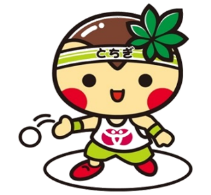 団体名団体名団体名第１希望日時第１希望日時　月　　日　　時　分～　時　分　月　　日　　時　分～　時　分第２希望日時第２希望日時　月　　日　　時　分～　時　分　月　　日　　時　分～　時　分代表者氏名代表者氏名代表者氏名住　所住　所ＴＥＬＴＥＬＴＥＬ高根沢町高根沢町№参加者氏名参加者氏名住　　所住　　所ＴＥＬＴＥＬ備　　考１２３４５６７８９1011121314151617181920